    桃園市進出口商業同業公會 函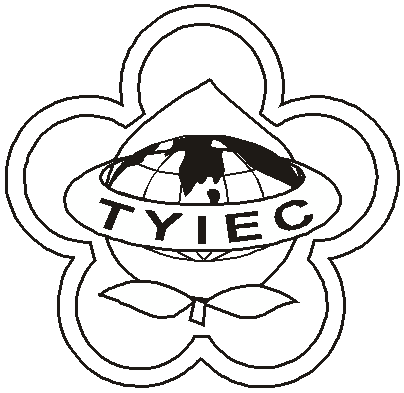          Taoyuan Importers & Exporters Chamber of Commerce桃園市桃園區春日路1235之2號3F           TEL:886-3-316-4346   886-3-325-3781   FAX:886-3-355-9651ie325@ms19.hinet.net     www.taoyuanproduct.org受 文 者：各相關會員發文日期：中華民國108年4月3日發文字號：桃貿水字第108110號附    件：隨文主  旨：通知將舉辦「醫療器材生物相容性試驗(ISO 10993-1:2018)改版之說明」， 敬請查照。說    明：ㄧ、依據財團法人台灣電子檢驗中心(108)台電檢驗字                    第1080000107號函辦理。          二、衛生福利部食品藥物管理署委託財團法人台灣電子檢驗中心於108年4月24日、25日舉辦「醫療器材生物相容性試驗(ISO              10993-1:2018)改版說明」。          三、該次論壇著重於醫療器材生物相容性試驗              (ISO 10993-1:2018)改版說明，議程及報名資訊請參照簡章說明。        理事長  王 清 水